Консультация для педагогов«Музыкально-театрализованная деятельность дошкольников»
(музыкальный руководитель Розанова О.И.)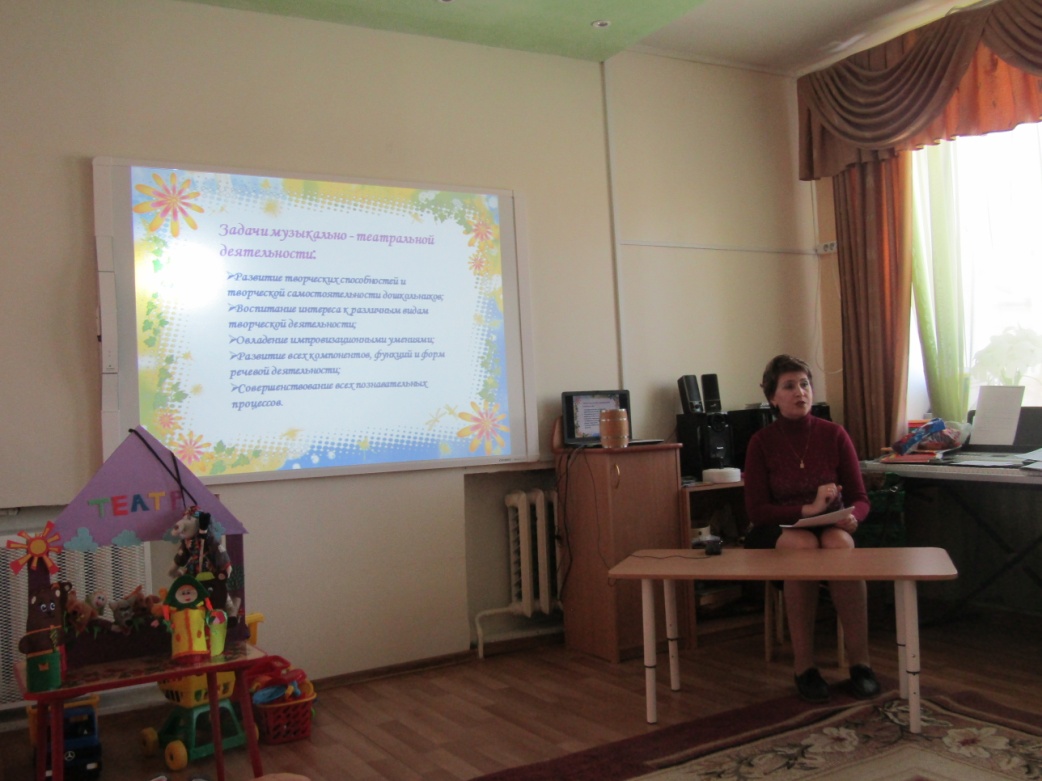 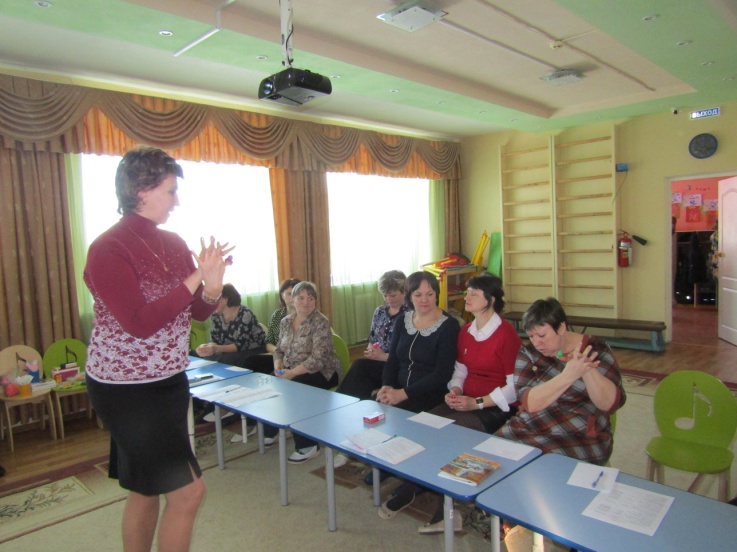 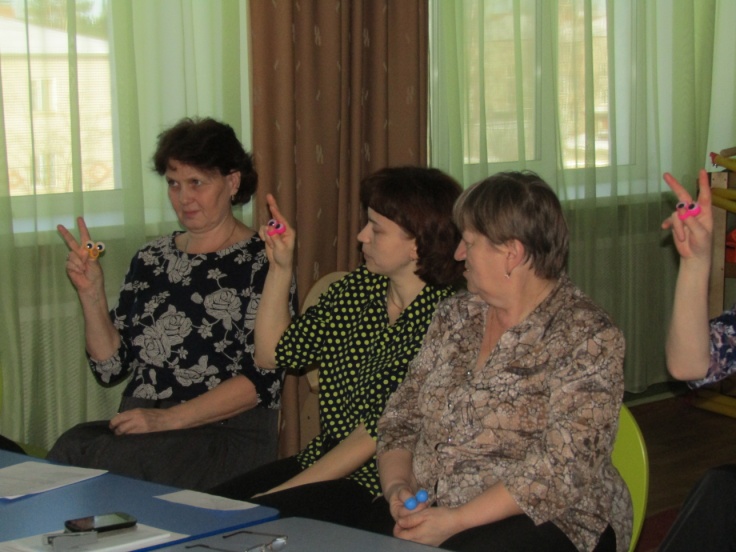 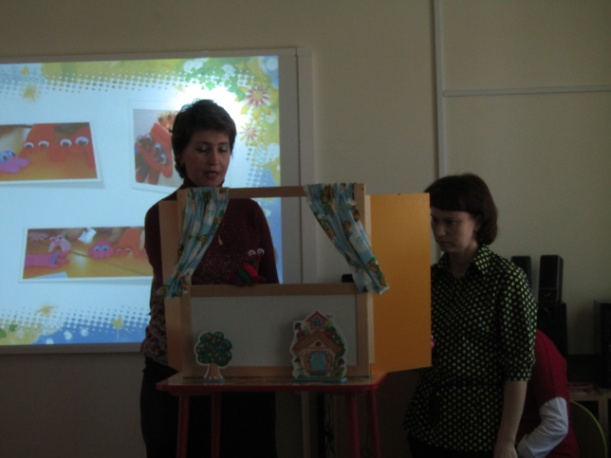 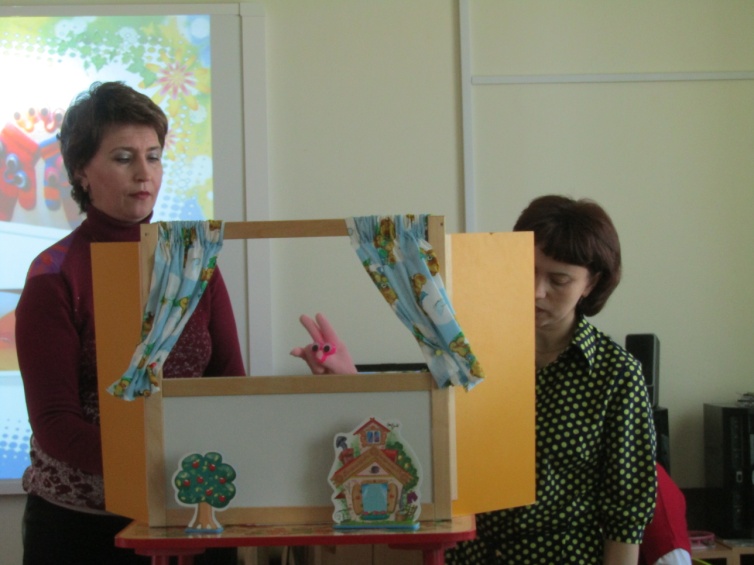 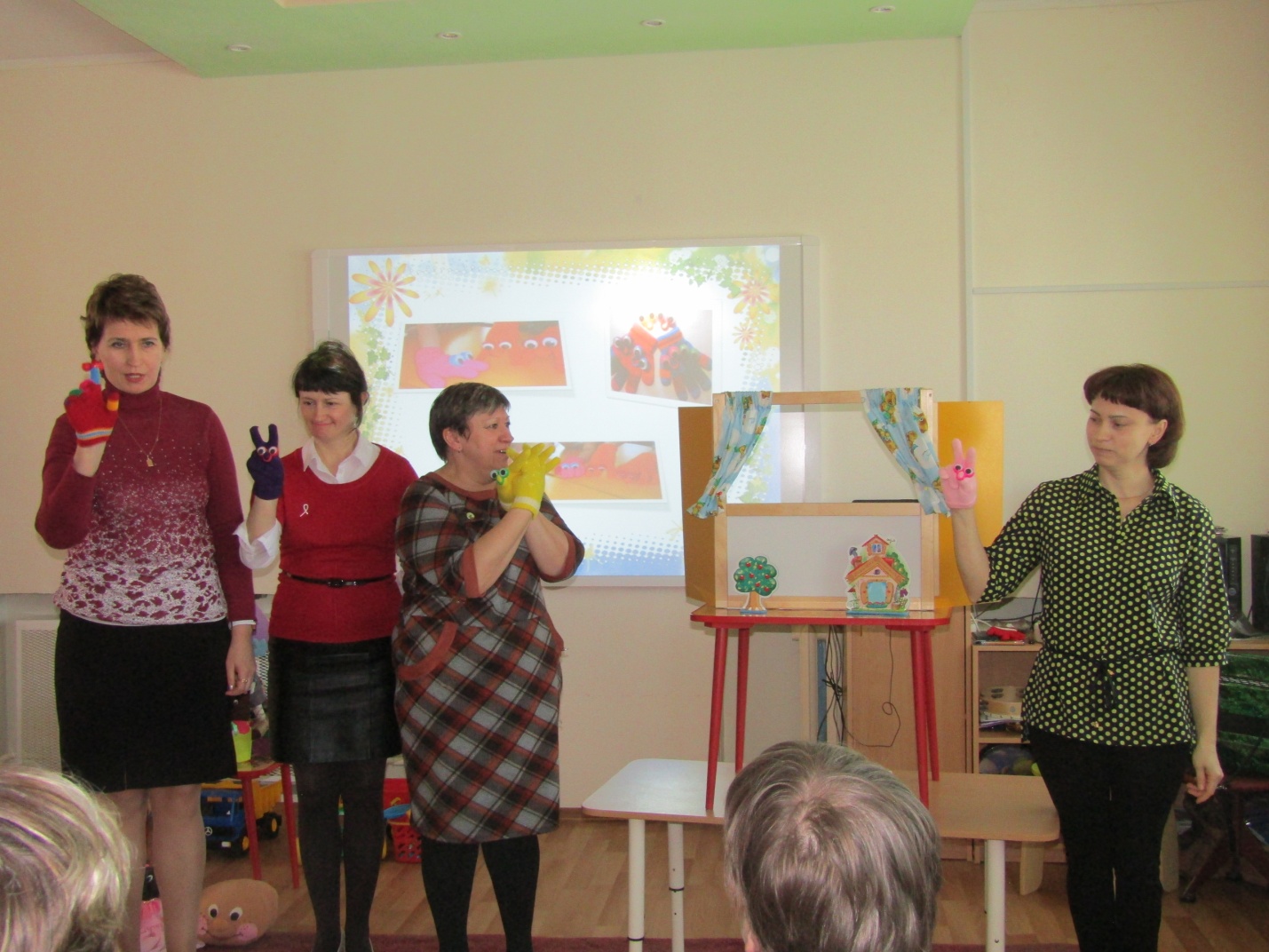 